Могилевское областное управление Департамента государственной инспекции труда Министерства труда и социальной защиты Республики Беларусь ИНФОРМИРУЕТ!Конституцией Республики Беларусь каждому гражданину гарантировано право на труд и справедливую долю вознаграждения.Необходимо помнить, что при трудоустройстве на работу, в первую очередь, работник и наниматель обязаны заключить трудовой договор в письменной форме в двух экземплярах. При трудоустройстве на работу граждане могут столкнуться с проблемой официального оформления на работу. При этом им предлагается поработать какое-то время без оформления, чтобы потом договориться.К сожалению, иногда граждане идут на такую уловку, подвергая себя самообману.Получая заработную плату «в конверте», гражданин, тем самым, рискует потерей трудового стажа, права на трудовой и социальные отпуска, оплатой «больничного», другими гарантиями и компенсациями, предусмотренными законодательством о труде Республики Беларусь. Нельзя соглашаться на трудоустройство без официального оформления. Получив многократный отказ граждан от работы без официального оформления, получения  заработной платы «в конвертах», нанимателю ничего другого не останется, как прекратить предлагать гражданам  работу по «серым» схемам.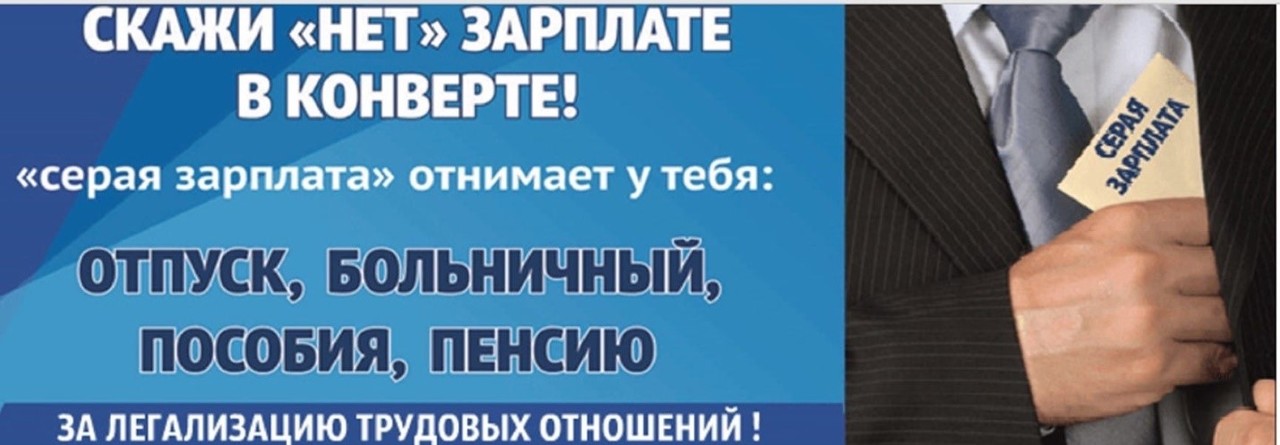 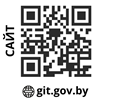 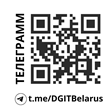 